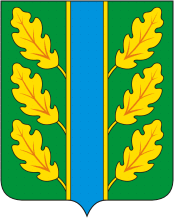 Периодическое печатное средство массовой информации«Вестник Дубровского района»Распространяется бесплатно.Подлежит распространению на территории Дубровского района.Порядковый номер выпуска:  № 27Дата выхода выпуска в свет: 28.11.2022 годаТираж:  22 экземплярар.п.ДубровкаСоучредителями периодического печатного средства массовой информации «Вестник Дубровского района» являются: Дубровский районный Совет народных депутатов и администрация Дубровского района.Редакцией периодического печатного средства массовой информации «Вестник Дубровского района» является администрация Дубровского района, которая также является его издателем и распространителем.        Адрес редакции, издателя, типографии: 242750, Брянская область, поселок Дубровка, ул. Победы, д 18.        Периодическое печатное средство массовой информации «Вестник Дубровского района является официальным периодическим печатным средством массовой информации, предназначенным для опубликования муниципальных правовых актов органов местного самоуправления Дубровского района, обсуждения проектов муниципальных правовых актов, доведения до сведения жителей Дубровского района иной официальной информации.        Главный редактор: Селюминова Н.В.Содержание:Раздел 1. «Правовые акты».1.1. Устав муниципального образования «Дубровский район». 1.2. Правовые акты, принимаемые на местном референдуме.1.3. Решения Дубровского районного Совета народных депутатов.1.4. Решения Дубровского поселкового Совета  народных депутатов1.5. Постановления и распоряжения администрации Дубровского района.1.6. Приказы Председателя контрольно- счетной палаты Дубровского района.Раздел 2. «Официальная информация».2.1. Отчеты о деятельности контрольно- счетной палаты Дубровского района.2.2.  Объявления о проведении публичных слушаний.2.3.  Муниципальные правовые акты, подлежащие обсуждению на публичных слушаниях.2.4. Иная официальная информацияРаздел 1. «Правовые акты».1.1. Устав муниципального образования «Дубровский район» – информация отсутствует.1.2. Правовые акты, принимаемые на местном референдуме – информация отсутствует.1.3. Решения Дубровского районного Совета народных депутатов  1.3.1.                                                    Российская ФедерацияБРЯНСКАЯ ОБЛАСТЬДУБРОВСКИЙ РАЙОННЫЙ СОВЕТ НАРОДНЫХ ДЕПУТАТОВР Е Ш Е Н И Еот  25. 11. 2022 года  № 275 - 7  р.п. ДубровкаО   прогнозе   социально-экономическогоразвития Дубровского муниципального района Брянской области на 2023 год  и  на плановый период 2024  и  2025 годов          Рассмотрев прогноз социально-экономического развития Дубровского муниципального района Брянской области на 2023 год и на плановый период  2024 и 2025 годов, представленный в Дубровский районный Совет народных депутатов администрацией Дубровского района,                      Дубровский районный Совет народных депутатовРЕШИЛ:Прогноз  социально-экономического  развития  Дубровского муниципального района Брянской области на 2023 год и на плановый период 2024 и 2025 годов одобрить в базовом варианте (приложение).Администрации Дубровского района в пределах своих полномочий обеспечить выполнение макроэкономических показателей развития экономики и социальную стабильность на территории района.Решение вступает в силу с 1 января 2023 года.Заместитель председателя Дубровскогорайонного Совета народных депутатов                                         А.В.СорокинПриложение  к  данному Решению Дубровского районного Совета народных депутатов размещено в ПРИЛОЖЕНИИ 1 к периодическому печатному средству массовой информации «Вестник Дубровского района» №27 от 28.11.2022 года на сайте Дубровского муниципального района Брянской области в сети интернет.              1.3.2.Российская ФедерацияБРЯНСКАЯ ОБЛАСТЬДУБРОВСКИЙ РАЙОННЫЙ СОВЕТ НАРОДНЫХ ДЕПУТАТОВР Е Ш Е Н И Еот  25. 11. 2022 года  №  276 -7р.п.ДубровкаО   проекте  бюджета  Дубровского муниципального района Брянской области на 2023 год и на плановый период 2024 и 2025 годов         Руководствуясь Порядком составления, рассмотрения и утверждения проекта бюджета Дубровского муниципального района Брянской области, а также представления, рассмотрения и утверждения отчетности об исполнении бюджета Дубровского муниципального района Брянской области и его внешней проверке, утвержденным решением Дубровского районного Совета народных депутатов № 74 – 6 от 03.03.2015 года, на основании Устава Дубровского муниципального района Брянской области, Дубровский районный Совет народных депутатов РЕШИЛ: Принять проект бюджета Дубровского муниципального района Брянской области на 2023 год и на плановый период 2024 и 2025 годов (приложение).Опубликовать проект бюджета Дубровского муниципального района Брянской области на 2023 год и на плановый период 2024 и 2025 годов в периодическом печатном средстве массовой информации «Вестник Дубровского района» и разместить на сайте Дубровского муниципального района Брянской области в сети интернет (www.admdubrovka.ru). Заместитель председателя Дубровскогорайонного Совета народных депутатов                                         А.В.СорокинПриложение  к  данному Решению Дубровского районного Совета народных депутатов размещено в ПРИЛОЖЕНИИ 2 к периодическому печатному средству массовой информации «Вестник Дубровского района» №27 от 28.11.2022 года на сайте Дубровского муниципального района Брянской области в сети интернет.                         1.3.3.Российская ФедерацияБРЯНСКАЯ ОБЛАСТЬДУБРОВСКИЙ РАЙОННЫЙ СОВЕТ НАРОДНЫХ ДЕПУТАТОВР Е Ш Е Н И Еот  25. 11. 2022 года  № 277 - 7р.п. Дубровка   О  назначении   публичных   слушаний   по    проекту решения  Дубровского  районного  Совета  народных депутатов  «О бюджете Дубровского муниципального района Брянской области на 2023 год и на плановый период 2024 и 2025 годов»          Руководствуясь статьей 28 Федерального закона от 06.10.2003 № 131-ФЗ «Об общих принципах организации местного самоуправления в Российской Федерации», статьей 16 Устава Дубровского муниципального района Брянской области, Положением о публичных слушаниях в муниципальном образовании «Дубровский район», утвержденным решением Дубровского районного Совета народных депутатов №7 от  21.02.2012 года,Дубровский районный Совет народных депутатовРЕШИЛ:        1. Назначить публичные слушания по проекту решения Дубровского районного Совета народных депутатов «О бюджете Дубровского муниципального района Брянской области на 2023 год и на плановый период 2024 и 2025 годов»             на 14 декабря 2022 года в 10.00 час. по адресу: 242750, Брянская область, Дубровский район, п.Дубровка, ул.Победы д.18, зал заседаний администрации Дубровского района. 2. Утвердить состав Оргкомитета по подготовке и проведению публичных слушаний (приложение).3.  Прием предложений по проекту решения Дубровского районного Совета народных депутатов «О бюджете Дубровского муниципального района Брянской области на 2023 год и на плановый период 2024 и 2025 годов» осуществлять Оргкомитету в течение 10 календарных дней со дня официального опубликования настоящего решения, по адресу: Брянская область, Дубровский район, п.Дубровка, ул.Победы д.18, финансовое управление администрации Дубровского района, телефоны:  9-13-84; 9-14-86 в рабочие дни с 9.00 до 16.00, перерыв с 13.00 до 14.00.; электронная почта: finudbr@yandex.ru.4.  Решение вступает в силу с момента его официального опубликования.5. Настоящее Решение опубликовать в периодическом печатном средстве массовой информации «Вестник Дубровского района» и  разместить на сайте Дубровского муниципального района Брянской области в сети интернет:  www.admdubrovka.ru.Заместитель председателя Дубровскогорайонного Совета народных депутатов                                                      А.В.СорокинПриложение к Решению Дубровского районного                                                            Совета народных депутатов                                                                                              от   25. 11. 2022 года № 277-7       СОСТАВоргкомитета по подготовке и проведению публичных слушаний по проекту  решения Дубровского районного Совета народных депутатов        «О бюджете Дубровского муниципального района Брянской области  на 2023 год и на плановый период 2024 и 2025 годов»Черняков Г.А. - Глава муниципального образования "Дубровский район";Шевелёв И.А. – Глава администрации Дубровского района;Сорокин А.В. - заместитель председателя Дубровского районного Совета народных депутатов;Дудин Н.Н. - председатель постоянной комиссии Дубровского районного Совета народных депутатов по бюджету и правовому регулированию;Сехин А.И. – председатель постоянной комиссии Дубровского районного Совета народных депутатов по вопросам экономического развития;Романов С.В. - председатель постоянной комиссии Дубровского районного Совета народных депутатов по вопросам социальной политики;Ромакина О.В. – председатель Контрольно-счётной палаты Дубровского района;Макарова Е.В. – начальник финансового управления администрации Дубровского района,Чернякова И.А. – заместитель начальника финансового управления администрации Дубровского  района.                    1.3.4.Российская ФедерацияБРЯНСКАЯ ОБЛАСТЬДУБРОВСКИЙ РАЙОННЫЙ СОВЕТ НАРОДНЫХ ДЕПУТАТОВР Е Ш Е Н И Еот  25 .11. 2022 г  №  278 - 7п.ДубровкаОб изменениях  в   составе    постояннойкомиссии     Дубровского        районногоСовета народных депутатов по вопросам социальной политики      В соответствии со статьей 28 Регламента Дубровского районного Совета народных депутатов, в связи с досрочным прекращением полномочий депутата Савочкина С.Н., признанием полномочий депутата Дубровского районного Совета народных депутатов седьмого созыва Ромакина Д.Г. Дубровский районный Совет народных депутатовРЕШИЛ:Вывести из состава постоянной комиссии Дубровского районного Совета народных депутатов по вопросам социальной политики Савочкина Семена Николаевича.Ввести в состав постоянной комиссии Дубровского районного Совета народных депутатов по вопросам социальной политики Ромакина Дмитрия Геннадьевича.Решение вступает в силу с момента его принятия.Настоящее решение опубликовать в периодическом печатном средстве массовой информации «Вестник Дубровского района» и разместить на сайте Дубровского муниципального района Брянской области в сети «Интернет».Заместитель председателя Дубровскогорайонного Совета народных депутатов                                         А.В.Сорокин                        1.3.5.Российская ФедерацияБРЯНСКАЯ ОБЛАСТЬДУБРОВСКИЙ РАЙОННЫЙ СОВЕТ НАРОДНЫХ ДЕПУТАТОВР Е Ш Е Н И Еот  25. 11. 2022 г.  № 279 - 7р.п. ДубровкаО размере компенсации стоимости проезда работникам учреждений образования и учреждений культуры Дубровского района на  2023 годВ соответствии с п.3 Положения «О порядке предоставления компенсации стоимости проезда работникам учреждений образования, здравоохранения и культуры Дубровского района Брянской области», утвержденного решением Дубровским районным Советом народных депутатов от 19.12.2006 года №122Дубровский районный Совет народных депутатовРЕШИЛ:Производить в 2023 году выплату компенсации в размере 50% стоимости проезда до места работы и обратно педагогическим работникам учреждений образования и работникам учреждений культуры района, работающим не по месту жительства и проживающим на территории Дубровского района.Расходы на выплату компенсации стоимости проезда предусмотреть      в  пределах общих ассигнований по отраслям «Образование» и «Культура»  на 2023 год.Настоящее Решение вступает в силу с 1 января 2023 года.Настоящее Решение подлежит официальному опубликованию в периодическом печатном средстве массовой информации «Вестник Дубровского района», а также размещению на сайте Дубровского муниципального района Брянской области в сети интернет:  www.admdubrovka.ru.Заместитель председателя Дубровскогорайонного Совета народных депутатов                                         А.В.Сорокин                                 1.3.6.Российская ФедерацияБРЯНСКАЯ ОБЛАСТЬ                 ДУБРОВСКИЙ РАЙОННЫЙ СОВЕТ НАРОДНЫХ ДЕПУТАТОВР Е Ш Е Н И Еот  25. 11. 2022 года   № 280 - 7 р.п. ДубровкаОб утверждении Прогнозного плана (программы) приватизации муниципального имущества муниципального образования  Дубровского муниципального района Брянской области на 2023 год       Руководствуясь Федеральным законом от 21.12.2001 года № 178-ФЗ                                     «О приватизации государственного и муниципального имущества»Дубровский районный Совет народных депутатовРЕШИЛ:1. Утвердить Прогнозный план (программу) приватизации муниципального имущества муниципального образования Дубровского муниципального района Брянской области на 2023 год, согласно приложению № 1.2. Администрации Дубровского района обеспечить в установленном порядке реализацию Прогнозного плана (программы) приватизации муниципального имущества муниципального образования Дубровского муниципального района Брянской области на 2023 год.3. Настоящее Решение опубликовать в периодическом печатном средстве массовой информации «Вестник Дубровского района», а также разместить на сайте Дубровского муниципального района Брянской области   в сети интернет www.admdubrovka.ru.Заместитель председателя Дубровскогорайонного Совета народных депутатов                                         А.В.СорокинПриложение № 1к решению Дубровского районного Совета народных депутатов                                                                                                от 25.11.2022 года № 280-7 Прогнозный план (программа) приватизации муниципального имущества муниципального образования Дубровского муниципального района Брянской области на 2023 годОСНОВНЫЕ НАПРАВЛЕНИЯ В СФЕРЕ ПРИВАТИЗАЦИИМУНИЦИПАЛЬНОГО ИМУЩЕСТВА НА 2023 ГОДЦели и задачи приватизации муниципального имущества в 2023 году.       Прогнозный план (программа) приватизации муниципального имущества муниципального образования Дубровского муниципального района Брянской области на 2023 год (далее именуется – Программа приватизации) разработан в соответствии с Федеральным законом от 21.12.2001 года № 178-ФЗ «О приватизации государственного и муниципального имущества».Основными задачами в сфере приватизации муниципального имущества в 2023 году являются:- приватизация неэффективно используемого муниципального имущества;- формирование доходов бюджета Дубровского муниципального района Брянской области.Целью Программы приватизации является максимизация вклада приватизации муниципального имущества в увеличение темпа роста                       и повышение конкурентоспособности экономики муниципального образования Дубровского муниципального района Брянской области.Приватизация муниципального имущества позволит увеличить доходную часть бюджета муниципального образования Дубровского муниципального района Брянской области.  2. Прогноз поступления в бюджет муниципального образования Дубровского муниципального района Брянской области полученных от продажи муниципального имущества денежных средств.Исходя из прогнозируемой стоимости предлагаемых к приватизации объектов, ожидается поступление в бюджет муниципального образования Дубровского муниципального района Брянской области доходов от приватизации муниципального недвижимого имущества в 2023 году не менее 2 030 000 рублей.Перечень имущества планируемого к приватизации в 2023 году.В 2023 году планируется приватизировать 15 объектов недвижимого муниципального имущества:                             1.3.7.Российская ФедерацияБРЯНСКАЯ ОБЛАСТЬДУБРОВСКИЙ РАЙОННЫЙ СОВЕТ НАРОДНЫХ ДЕПУТАТОВР Е Ш Е Н И Еот  25. 11. 2022 года   № 281 - 7р.п. ДубровкаО передаче имущества  в безвозмездное пользование          В соответствии с Гражданским кодексом Российской Федерации, Федеральным законом от 06.10.2003г. № 131-ФЗ «Об общих принципах организации местного самоуправления в Российской Федерации», Федеральным законом от 26.07.2006г. № 135-ФЗ «О защите конкуренции», руководствуясь Уставом Дубровского муниципального района Брянской области, рассмотрев ходатайства ГКУ Брянской области «Дубровское районное управление сельского хозяйства», ГКУ Брянской области «ОСЗН Дубровского района», Брянского регионального отделения Всероссийской политической партии «ЕДИНАЯ РОССИЯ», Управления записи актов гражданского состояния Брянкой области, Брянского регионального отделения Политической партии Либерально-демократической партии России, Государственной инспекции по надзору за техническим состоянием самоходных машин и других видов техники, аттракционов Брянской области, Дубровской районной общественной организации Всероссийского общества инвалидов, Сергеевской сельской администрации, Алешинской сельской администрации, Рябчинской сельской администрации, Рековичской сельской администрации, Дубровской районной общественной организации «Общество охотников и рыболовов» «Дубровское», Брянской областной общественной организации (общество охотников и рыболовов), Брянской региональной общественной организации «Российский Союз ветеранов Афганистана», Брянского областного отделения политической партии «Коммунистическая партия Российской Федерации», Управления Федеральной службы судебных приставов по Брянской области, хуторского казачьего общества «Дубровка» Брянского отдельского казачьего общества Войскового казачьего общества «Центральное Казачье Войско»Дубровский районный Совет народных депутатов                РЕШИЛ:Передать в безвозмездное пользование ГКУ Брянской области «Дубровское районное управление сельского хозяйства» нежилые помещения, общей площадью 108,2 кв.м., номера на поэтажном плане 33,35,36,37,39,40,41, расположенные на втором этаже в здании по адресу: Брянская область, Дубровский район, р.п. Дубровка,                   ул. Красная, д. 1, на срок с 01.01.2023г. по 31.12.2023г.Передать в безвозмездное пользование ГКУ Брянской области «Дубровское районное управление сельского хозяйства» помещение гаража, общей площадью 46,3 кв.м., расположенное по адресу: Брянская область, Дубровский район, р.п. Дубровка, ул. Красная, д. 1, на срок с 01.01.2023г. по 31.12.2023г.Передать в безвозмездное пользование ГКУ Брянской области                           «ОСЗН Дубровского района» нежилые помещения, общей площадью 133,87 кв.м., номера на поэтажном плане 4,5,6,17,18,19,20, расположенные на первом этаже в здании администрации № 1                      по адресу: Брянская область, Дубровский район, р.п. Дубровка,                 ул. Победы, д. 2 на срок с 01.01.2023г. по 31.12.2023г.Передать в безвозмездное пользование Брянскому региональному отделению Всероссийской политической партии                   «ЕДИНАЯ РОССИЯ» нежилое помещение, общей площадью 11,8 кв.м., номер на поэтажном плане 5, расположенное на втором этаже в здании администрации № 1 по адресу: Брянская область, Дубровский район, р.п. Дубровка, ул. Победы, д. 2, на срок с 01.01.2023г. по 31.12.2023г.Передать в безвозмездное пользование Управлению записи актов гражданского состояния Брянкой области нежилые помещения, общей площадью 100 кв.м., расположенные на первом этаже здания районной библиотеки по адресу: Брянская область, Дубровский район, р.п. Дубровка, ул. Ленина, д. 73, на срок с 01.01.2023г. по 31.12.2023г.Передать в безвозмездное пользование Брянскому региональному отделению Политической партии Либерально-демократической партии России нежилое помещение, общей площадью 12,4 кв.м., номер на поэтажном плане 16, расположенное на втором этаже                     в здании по адресу: Брянская область, Дубровский район,                          р.п. Дубровка, ул. Красная, д. 1, на срок с 01.01.2023г. по 31.12.2023г.Передать в безвозмездное пользование Государственной инспекции                            по надзору за техническим состоянием самоходных машин и других видов техники, аттракционов Брянской области нежилое помещение, общей площадью 20,2 кв.м., номер на поэтажном плане 16, расположенное на первом этаже в здании по адресу: Брянская область, Дубровский район, р.п. Дубровка, ул. Красная, д. 1, на срок   с 01.01.2023г. по 31.12.2023г.Передать в безвозмездное пользование Федеральному казенному учреждению Уголовно-исполнительная инспекция Управление Федеральной службы исполнения наказаний по Брянской области нежилое помещение, общей площадью 13,2 кв.м., номер                               на поэтажном плане 10, расположенное на втором этаже в здании              по адресу: Брянская область, Дубровский район, р.п. Дубровка,                  ул. Победы, д. 12, на срок с 01.01.2023г. по 31.12.2023г.Передать в безвозмездное пользование Дубровской районной общественной организации Всероссийского общества инвалидов нежилое помещение, общей площадью 18,2 кв.м., номер                              на поэтажном плане 3, расположенное на первом этаже в здании по адресу: Брянская область, р.п. Дубровка, ул. Красная, д. 1, на срок                с 01.01.2023г. по 31.12.2023г.Передать в безвозмездное пользование Сергеевской сельской администрации, Алешинской сельской администрации, Рябчинской сельской администрации нежилое помещение, общей площадью                   18 кв.м., номер на поэтажном плане 13, расположенное на первом этаже в здании по адресу: Брянская область, Дубровский район,               р.п. Дубровка, ул. Победы, д. 12, на срок с 01.01.2023г. по 31.12.2023г.Передать в безвозмездное пользование Рековичской сельской администрации нежилое помещение, общей площадью 11,0 кв.м., номер на поэтажном плане 29, расположенное на втором этаже                     в здании по адресу: Брянская область, Дубровский район,                              п. Дубровка, ул. Красная, д. 1, на срок с 01.01.2023г. по 31.12.2023г.Передать в безвозмездное пользование Дубровской районной общественной организации «Общество охотников и рыболовов» «Дубровское» нежилое помещение, общей площадью 8,6 кв.м., номер                    на поэтажном плане 17, расположенное на первом этаже в здании                             по адресу: Брянская область, Дубровский район,  р.п. Дубровка,                 ул. Красная, д. 1, на срок с 01.01.2023г. по 31.12.2023г. Передать в безвозмездное пользование Брянской областной общественной организации (общество охотников и рыболовов) нежилое помещение, общей площадью ., номер                               на поэтажном плане 3, расположенное на втором этаже в здании                по адресу: Брянская область, Дубровский район, р.п. Дубровка,                             ул. Победы, д. 12, на срок с 01.01.2023г. по 31.12.2023г.Передать в безвозмездное пользование Брянской региональной общественной организации «Российский Союз ветеранов Афганистана» нежилое помещение, общей площадью 9,0 кв.м., номер на поэтажном плане 23, расположенное на втором этаже в здании             по адресу: Брянская область, Дубровский район, р.п. Дубровка,                 ул. Красная, д. 1, на срок с 01.01.2023г. по 31.12.2023г. Передать в безвозмездное пользование Брянскому областному отделению политической партии «Коммунистическая партия Российской Федерации», нежилое помещение, общей площадью                   17,1 кв.м., номер на поэтажном плане 17, расположенное на первом этаже в здании по адресу: Брянская область, Дубровский район,                р.п. Дубровка, ул. Красная, 1, на срок с 01.01.2023г. по 31.12.2023г.Передать в безвозмездное пользование хуторскому казачьему обществу «Дубровка» Брянского отдельского казачьего общества Войсковому казачьему обществу «Центральное казачье войско» нежилое помещение общей площадью 9,5 кв.м., номер на поэтажном плане 24, расположенное на втором этаже в здании по адресу: Брянская область, Дубровский район, р.п. Дубровка, ул. Красная, д. 1, на срок с 01.01.2023г. по 31.12.2023г.Поручить Комитету имущественных отношений администрации Дубровского района (Карандина И.В.) заключить с вышеуказанными лицами договора безвозмездного пользования.Администрации Дубровского района заключить с вышеуказанными лицами договора о возмещении расходов на коммунальные услуги.Контроль за исполнением данного решения возложить на главу администрации Дубровского района Шевелёва И.А.Заместитель председателя Дубровскогорайонного Совета народных депутатов                                         А.В.Сорокин                     1.3.8.Российская ФедерацияБРЯНСКАЯ ОБЛАСТЬ             ДУБРОВСКИЙ РАЙОННЫЙ СОВЕТ НАРОДНЫХ ДЕПУТАТОВ                                                               Р Е Ш Е Н И Еот  25. 11. 2022 года   № 282 - 7р.п. Дубровка      О согласии на прием объектов движимого имущества из государственной собственностиБрянской области в собственность Дубровского муниципального района Брянской области     Руководствуясь Федеральным законом от 06.10.2003г. № 131-ФЗ                        «Об общих принципах организации местного самоуправления в Российской Федерации», Законом Брянской области от 29 декабря 1997г. № 41-З "О государственной собственности Брянской области", уставом  Дубровского муниципального района Брянской области, рассмотрев письмо Управления имущественных отношений Брянской области              № 47-12381 от 25.10.2022г.  Дубровский районный Совет народных депутатов    РЕШИЛ: Дать согласие на прием из государственной собственности Брянской области в собственность Дубровского муниципального района Брянской области следующего объекта движимого имущества:   - контейнеры для раздельного накопления твердых коммунальных отходов в количестве 40 шт. Администрации Дубровского района обеспечить подписание акта приема-передачи имущества. Контроль за исполнением настоящего решения возложить на Главу администрации Дубровского района И.А. Шевелёва.Заместитель председателя Дубровскогорайонного Совета народных депутатов                                     А.В.Сорокин1.4. Решения Дубровского поселкового Совета  народных депутатов  	  1.4.1.	                                      РОССИЙСКАЯ ФЕДЕРАЦИЯБРЯНСКАЯ ОБЛАСТЬДУБРОВСКИЙ ПОСЕЛКОВЫЙ СОВЕТ НАРОДНЫХ ДЕПУТАТОВРЕШЕНИЕот 25 ноября  2022 года  							          №235п. ДубровкаО  проекте бюджета Дубровского  городского поселения Дубровского муниципального района  Брянской области на 2022 и на плановый период 2023 и 2024 годы         Руководствуясь Порядком составления, рассмотрения и утверждения проекта бюджета Дубровского  городского поселения Дубровского муниципального района  Брянской области на 2023 год и на плановый период 2024 и 2025 годы, а так же представления, рассмотрения и утверждения отчетности об исполнении бюджета Дубровского  городского поселения Дубровского муниципального района  Брянской области  и его внешней проверке, утвержденным Решением Дубровского поселкового Совета народных депутатов от 28.05.2021г.№180, Уставом муниципального образования Дубровское городское поселение Дубровского муниципального района Брянской области. Дубровский поселковый Совет народных депутатовРЕШИЛ:Принять проект бюджета Дубровского  городского  поселения Дубровского муниципального района  Брянской области на 2023 год и на плановый период 2024 и 2025 годы (приложение).Настоящее Решение подлежит размещению  на сайте Дубровского муниципального района Брянской области (www.admdubrovka.ru), а так же в периодическом печатном средстве массовой информации «Вестник Дубровского района».Глава  Дубровскогогородского поселения                                                          П.В. Парлюк                                        Приложение  к  данному Решению Дубровского поселкового Совета народных депутатов размещено в ПРИЛОЖЕНИИ 3 к периодическому печатному средству массовой информации «Вестник Дубровского района» №27 от 28.11.2022 года на сайте Дубровского муниципального района Брянской области в сети интернет.                    1.4.2.Российская ФедерацияБрянская областьДУБРОВСКИЙ ПОСЕЛКОВЫЙ СОВЕТ НАРОДНЫХ ДЕПУТАТОВРЕШЕНИЕот 25 ноября  2022 г.    								         №236п. Дубровка   О назначении публичных слушаний по проекту бюджета Дубровского городского поселения Дубровского муниципального района Брянской области на 2023 год и на плановый период 2024 и 2025 годы Руководствуясь ст. 28 Федерального закона от 06.10.2003 N 131-ФЗ "Об общих принципах организации местного самоуправления в Российской Федерации", ст. 15 Устава муниципального образования Дубровское городское поселение Дубровского муниципального района Брянской области, принятым Решением Дубровского поселкового Совета народных депутатов от 09.10.2007 № 92  ДУБРОВСКИЙ ПОСЕЛКОВЫЙ СОВЕТ НАРОДНЫХ ДЕПУТАТОВ РЕШИЛ:1. Назначить публичные слушания по вопросу обсуждения проекта бюджета  Дубровского городского поселения Дубровского муниципального района  Брянской области на 2023 год и на плановый период 2024 и 2025 годы на 6 декабря  2022 года в 15.00 по адресу: 242750,  Брянская область, п. Дубровка, ул. Победы д.18 (актовый зал).2. Утвердить состав оргкомитета по подготовке и проведению публичных слушаний (приложение 1).3. Прием предложений по вопросу обсуждения проекта бюджета Дубровского городского поселения Дубровского муниципального района Брянской области на 2022 год и на плановый период 2023 и 2024 годы осуществлять оргкомитету в течение 7 дней со дня официального опубликования настоящего Решения по адресу:  п. Дубровка, ул. Победы д.18, администрация Дубровского района, телефон 9-13-61, в рабочие дни с 9.00 до 17.00, перерыв с 13.00 до 14.00, в пятницу с 9.00 до 16.00, перерыв с 13.00 до 14.00.4. Решение вступает в силу с момента его принятия.5. Настоящее Решение подлежит размещению  на сайте Дубровского муниципального района Брянской области, а так же в периодическом печатном средстве массовой информации « Вестник Дубровского района». Глава Дубровского городского поселения                                                              П.В. Парлюк                                                                                                     Приложение № 1к Решению Дубровского поселкового Совета народных депутатов                                                                           от 25 ноября 2022 г. №236СОСТАВоргкомитета по подготовке и проведению публичных слушаний по вопросу обсуждения проекта решения Дубровского поселкового Совета народных депутатов "О бюджете Дубровского городского поселения Дубровского муниципального района Брянской области на 2023 год и на плановый период 2024 и 2025 годы»Парлюк П.В.  - Глава Дубровского городского поселения;Шевелёв И.А. – Глава  администрации Дубровского района;Семеница А.А. - заместитель  главы  Дубровского городского поселения;Афонина В.Н. -  председатель постоянной депутатской комиссии по бюджету, финансам и налогам;Филимоненков С.А. - председатель постоянной депутатской комиссии по  вопросам экономического развития;Якубович М.В. – начальник юридического отдела администрации Дубровского района;Кодак С.В. – ведущий бухгалтер финансового управления  администрации Дубровского района.1.5. Постановления и распоряжения администрации Дубровского  района – информация отсутствует.      1.6. Приказы Председателя контрольно - счетной палаты Дубровского района - информация отсутствует.Раздел 2. «Официальная информация».2.1. Отчеты о деятельности контрольно - счетной палаты Дубровского района - информация отсутствует.2.2.  Объявления о проведении публичных слушаний - информация отсутствует.2.3.  Муниципальные правовые акты, подлежащие обсуждению на публичных слушаниях информация отсутствует.  2.4. Иная официальная информация - информация отсутствует.Выпуск  № 27 периодического печатного средства массовой информации «Вестник Дубровского района»  подписан к печати.          Главный редактор                         Н.В. Селюминова № п/пНаименование имуществаАдрес (местонахождение)Общая площадь, кв.м.КадастровыеномераНазначение имущества1.Здание, корпус №2Брянская область, Дубровский район,                            п. Серпеевский, ул. Полевая, д. 3396,732:05:0100301:202нежилое2.Здание детского сада №3с земельным участком                              Брянская область, Дубровский район,                          п. Дубровка, 2-ой                   пер. Фабричный, д. 11296,4    306932:05:0110305:3632:05:0110503:181нежилоез/у: для размещения объектов дошкольного, начального, общего и среднего (полного) общего образования3.Дубровский детский сад № 3Корпус № 2 (кухня)Брянская область, Дубровский район,                          п. Дубровка, 2-ой пер. Фабричный, д. 1151,932:05:0110305:1085нежилое4.Здание, нежилоеБрянская область, Дубровский район,                          п. Серпеевский,                               ул. Кооперативная, д. 5682,632:05:0100101:39нежилое5.Здание котельнойБрянская область, Дубровский район,                                 п. Серпеевский,                    ул. Кооперативная, д. 522,532:05:0100303:54нежилое6.Нежилое здание, МОУ Афонинская основная общеобразовательная школаБрянская область, Дубровский район,                           д. Афонино, ул. Школьная,    д. 5615(школа)56,3(нежилое помещение)32:05:0100401:24нежилое7.Здание котельнойБрянская область, Дубровский район,                          д. Афонино,                           ул. Школьная, д. 511,732:05:0100401:17нежилое8.Нежилое здание, фельдшерско-акушерский пунктБрянская область, Дубровский район,                          д. Вязовск, ул. Тенистая, д. 151,532:05:0070602:19нежилое9.Нежилое здание, фельдшерско-акушерский пунктБрянская область, Дубровский район, д. Жабово, ул. Полевая, д. 253,032:05:0010207:784нежилое10.Нежилое помещение, фельдшерско-акушерский пунктБрянская область, Дубровский район,                           д. Потрясовка,                                          ул. Озерная, д. 158,532:05:0020401:34нежилое помещение11.Нежилое здание, фельдшерско-акушерский пунктБрянская область, Дубровский район, д. Буда, ул. Борьба, д. 3356,832:05:0060501:159нежилое12.Нежилое помещениеБрянская область, Дубровский район,                          д. Немерь, пер. Садовый, д. 5175,632:05:0040601:189нежилое помещение13.Нежилое помещение,фельдшерско-акушерский пунктБрянская область, Дубровский район,                          д. Немерь, пер. Садовый, д. 537,532:05:0040601:194нежилое14.КТП-15с воздушными линиями электропередачБрянская область, Дубровский район,                         п. Дубровка, ул. Ленина32:05:0000000:476сооружения энергетики и электропередачи15.КТП-9Брянская область, Дубровский район,                          д. Липовкасооружения энергетики и электропередачи16.Здание сземельным участком инежилым зданием (котельной) Брянская обл., Дубровский р-он, д. Старое Колышкино, ул. Центральная, д. 271512, 2 кв.м.
20 609 кв.м.43,5 кв.м.32:05:0081601:39832:05:0081601:34732:05:0081601:350Нежилое з/у: для размещения здания учебно-образовательного назначения и дошкольного воспитания